От 28 сентября 2021 года  № 674 О повышении размеров должностных окладовработников муниципального автономного учреждения «Редакция Звениговской районной газеты «Звениговская неделя»В целях обеспечения социальных гарантий труда работников муниципального автономного учреждения  «Редакция Звениговской районной газеты «Звениговская неделя», руководствуясь Положением о системе оплаты труда работников муниципального автономного учреждения «Редакция Звениговской районной газеты «Звениговская неделя», утвержденным Постановлением Администрации Звениговского муниципального района от 29 июня 2018 года №388, п. 6.1, 6.3 Положения об Администрации Звениговского муниципального района Республики Марий Эл, Администрация Звениговского муниципального района Республики Марий ЭлПОСТАНОВЛЯЕТ:1. Повысить с 1 сентября 2021 года в 1,05 раза размеры должностных окладов работников муниципального автономного учреждения «Редакция Звениговской районной газеты «Звениговская неделя».2. Финансирование расходов, связанных с реализацией настоящего постановления, обеспечить в пределах собственных средств и субсидии, выделяемых на выполнение муниципального задания.3. Контроль за исполнением настоящего постановления возложить на заместителя главы администрации Звениговского муниципального района Михайлову О.Н.4. Настоящее постановление вступает в силу после его официального опубликования в газете муниципального автономного учреждения «Редакция Звениговской районной газеты «Звениговская неделя» и распространяется на правоотношения, возникшие с 1 сентября 2021 года.Привалова О.П.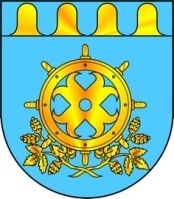 МАРИЙ ЭЛ РЕСПУБЛИКЫН ЗВЕНИГОВОМУНИЦИПАЛ РАЙОНЫН АДМИНИСТРАЦИЙЫНАДМИНИСТРАЦИЯЗВЕНИГОВСКОГО МУНИЦИПАЛЬНОГО РАЙОНАРЕСПУБЛИКИ МАРИЙ ЭЛПУНЧАЛЖЕПОСТАНОВЛЕНИЕГлава АдминистрацииВ.Е. Геронтьев